Приложение № 3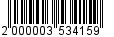 к муниципальной Программе «Развитие дорожной инфраструктуры и повышение безопасности дорожного движения 
в МО «Всеволожский муниципальный район» ЛО на 2017-2019 годы»СВЕДЕНИЯ 
об основных мерах правового регулирования в сфере реализации Муниципальной программы ** Предполагается уточнение сведений о мерах правового регулирования в сфере реализации муниципальной программы.№ п/пВид нормативного 
правового актаОсновные положения правового актаОтветственный исполнитель 
и соисполнители (ОИВ)Ожидаемые сроки 
принятия (квартал, год)12345Программа «Развитие дорожной инфраструктуры и повышение безопасности дорожного движения в муниципальном образовании «Всеволожский муниципальный район» Ленинградской области на 2017-2019 годы»Программа «Развитие дорожной инфраструктуры и повышение безопасности дорожного движения в муниципальном образовании «Всеволожский муниципальный район» Ленинградской области на 2017-2019 годы»Программа «Развитие дорожной инфраструктуры и повышение безопасности дорожного движения в муниципальном образовании «Всеволожский муниципальный район» Ленинградской области на 2017-2019 годы»Программа «Развитие дорожной инфраструктуры и повышение безопасности дорожного движения в муниципальном образовании «Всеволожский муниципальный район» Ленинградской области на 2017-2019 годы»Программа «Развитие дорожной инфраструктуры и повышение безопасности дорожного движения в муниципальном образовании «Всеволожский муниципальный район» Ленинградской области на 2017-2019 годы»1Федеральный закон«Об общих принципах организации местного самоуправления в Российской Федерации»; 
«О безопасности дорожного движения»; 
«Об автомобильных дорогах и дорожной деятельности в Российской Федерации 
и о внесении изменений в отдельные законодательные акты Российской Федерации; 
«О кадастровой деятельности».Отдел развития дорожной инфраструктуры и благоустройства администрации МО «Всеволожский муниципальный район» ЛОЕжегодно2Постановление Правительства Российской Федерации«О классификации автомобильных дорог 
в Российской Федерации»; 
«О нормативах денежных затрат на содержание 
и ремонт автомобильных дорог федерального значения и правилах их расчета».Отдел развития дорожной инфраструктуры и благоустройства администрации МО «Всеволожский муниципальный район» ЛОЕжегодно3Постановление администрации МО «Всеволожский муниципальный район» ЛООб утверждении Порядка разработки муниципальных программ МО «Всеволожский муниципальный район» ЛО, их формирования, реализации 
и проведения оценки эффективности реализации»Отдел развития дорожной инфраструктуры и благоустройства администрации МО «Всеволожский муниципальный район» ЛОРаз в три года4Решение Представительного органа МО «Всеволожский муниципальный район» Ленинградской областиВ соответствии со ст. 179.4 Бюджетного кодекса Российской Федерации утвердить создание «Муниципального дорожного фонда», порядок формирования и использования «Муниципального дорожного фонда»Отдел развития дорожной инфраструктуры и благоустройства администрации МО «Всеволожский муниципальный район» ЛОРешение совета депутатов «О создании муниципального дорожного фонда муниципального образования «Всеволожский муниципальный район» Ленинградской области» 
от 20.10.2016 № 82